Flygelog piano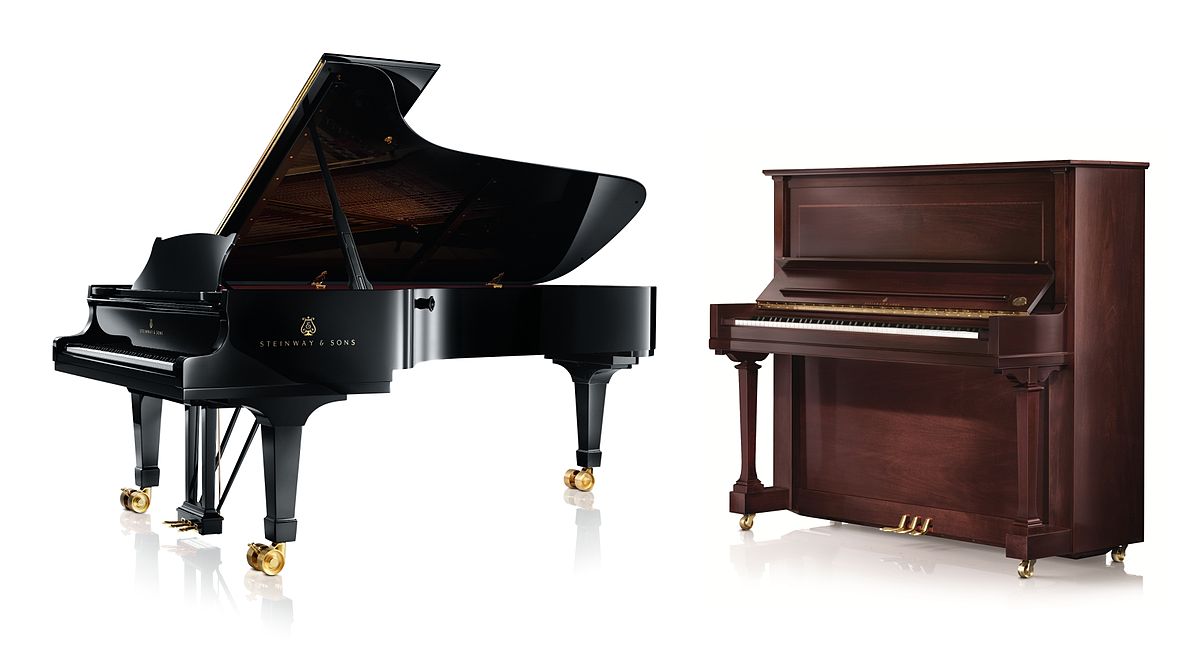 Tips til alle fag:Skriv inn de fem viktigste ordene i fingrene. Brett arket i fire, og lim sidene sammen. Da får du et tykt kort som du kan ha i en "Husker du" boks. Ta frem kortet  innimellom og repeter ordene. 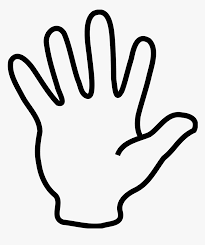 